Ausflug-Wien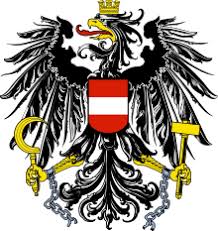 Zeitpunkt: 16.04.2018Treffpunkt: Sopron Bahnhof,  5:30Der Zug fährt ab: 5:45Der Zug kommt an: 7:07Die Karte kostet: 7,20€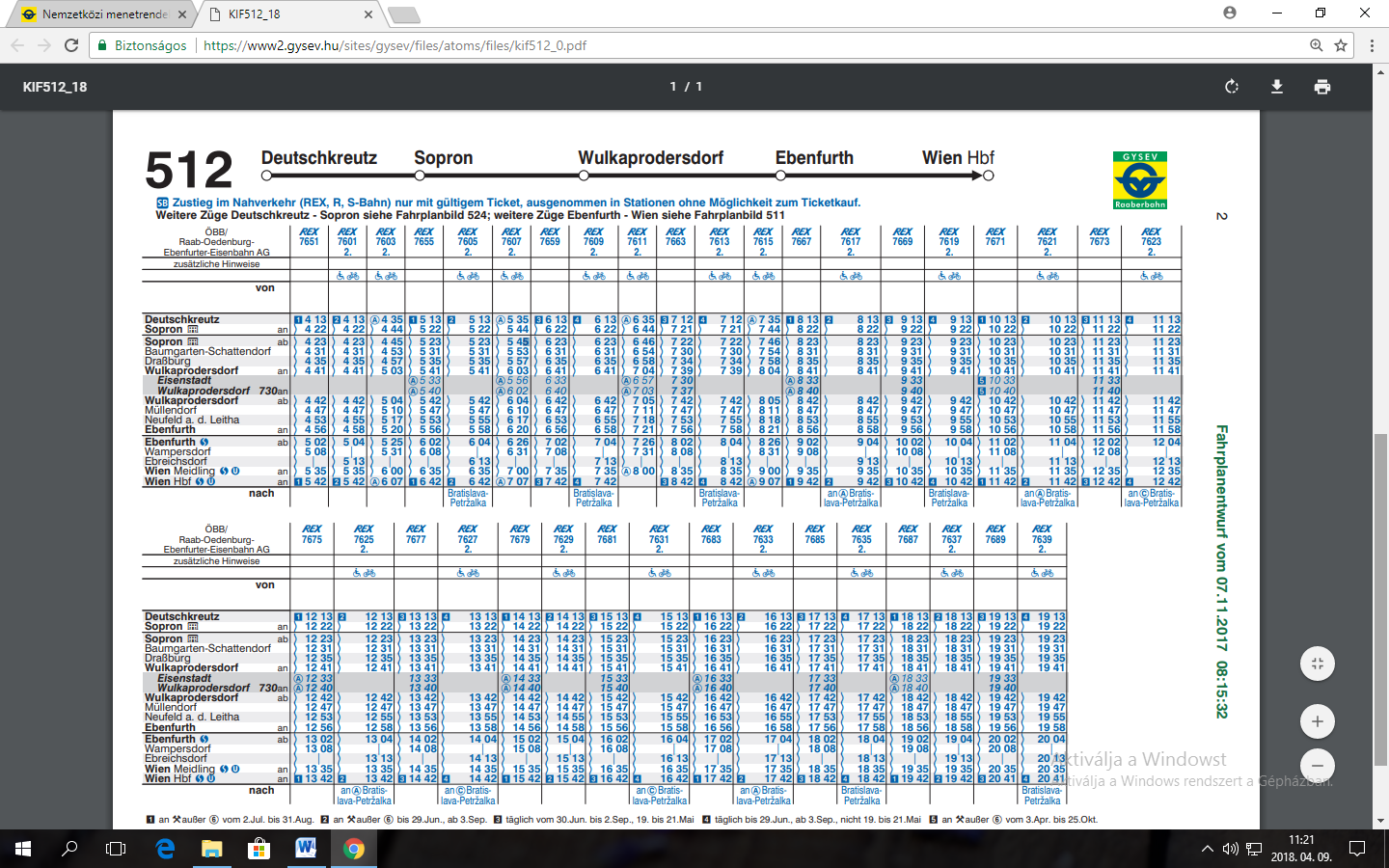 1.Starbuck’sWir zahlen hier vom Taschengeld.  Wir bleiben hier eine halbe Stunde.2.Kunst hausWir fahren um 8:20 mit der U-Bahn.Wir kommt um 8:42 an.Wir bleiben hier 1 Stunde.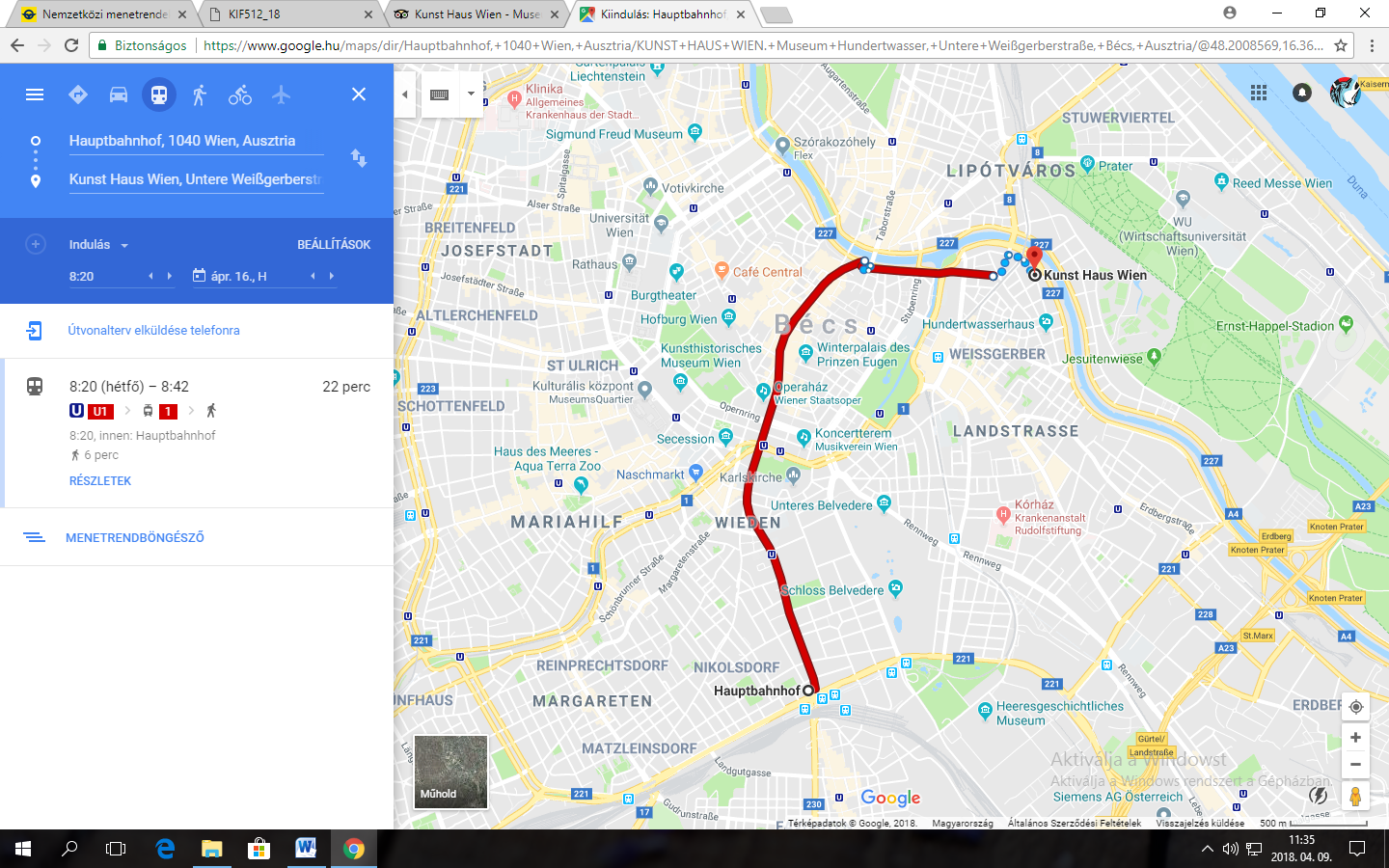 3. Böhmischer PraterWir fahren um 10:02 mit der U-Bahm.Wir kommen um 10:51 an.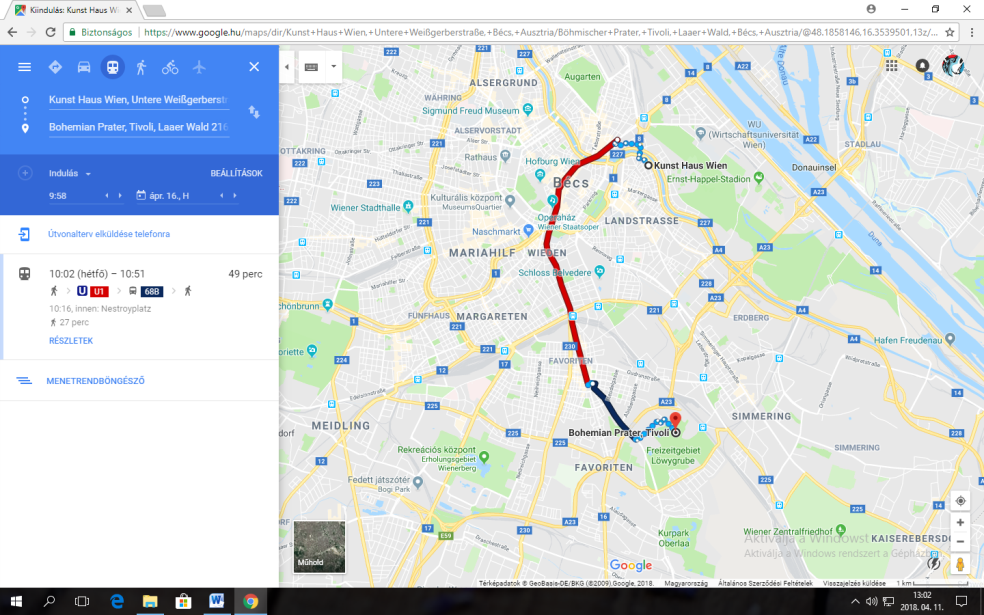 Wir essen hier Wiener Schnitzel.Wir bleiben hier 8 Uhr. 4. Alte DonauWir fahren um 19:01 mit der U-Bahn ab.Wir kommen um 19:47 an.Wir bleiben hier eine halbe Stunde.Hier spazieren wir und sehen wir uns die Donau an.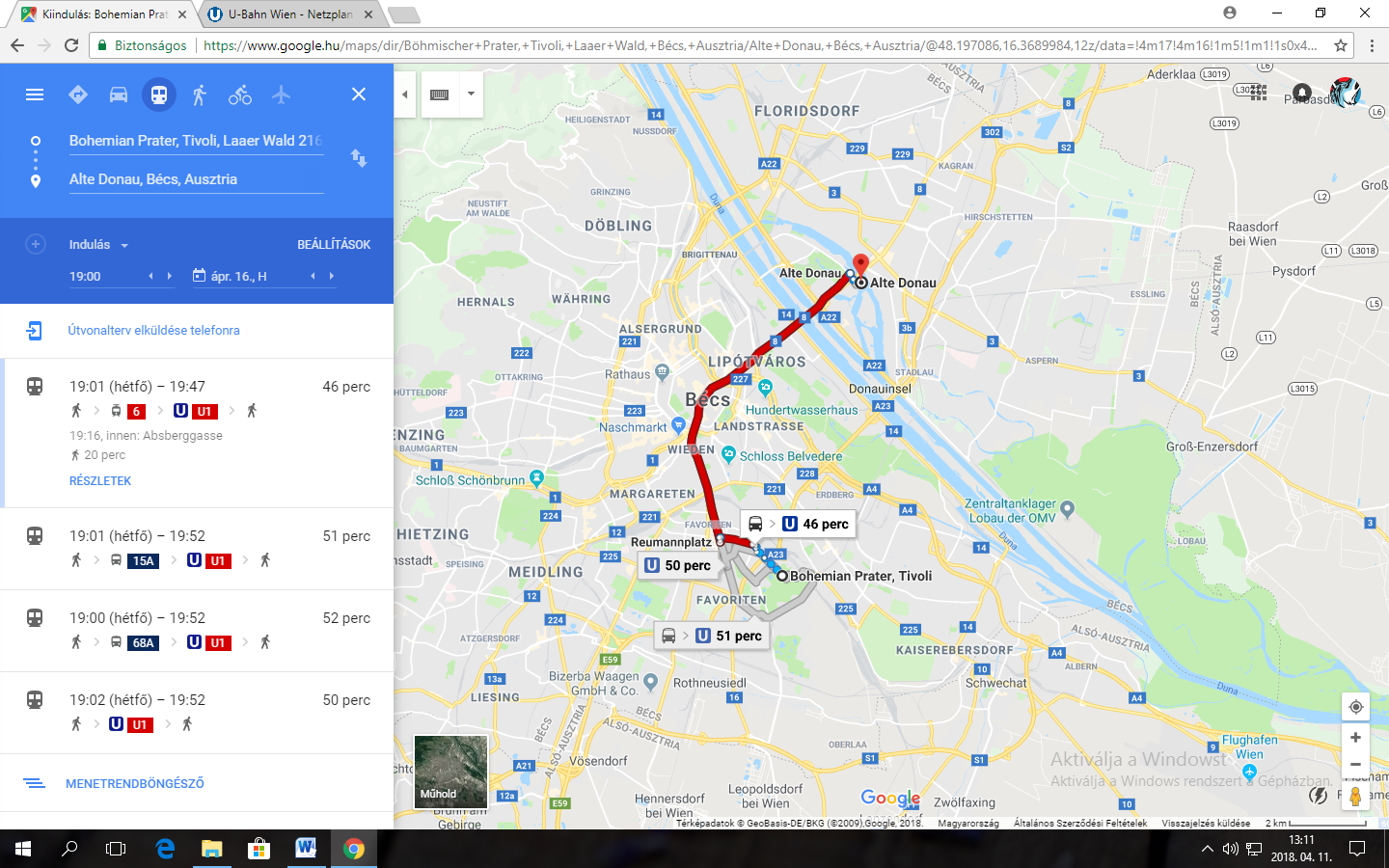 Rückfahrt:Wir fahren um 20:33 mit der U-Bahn ab.Wir kommt um 20:52 an.Wir fahren um 21:05 mit dem Zug ab.Wir kommt um 23:17 an.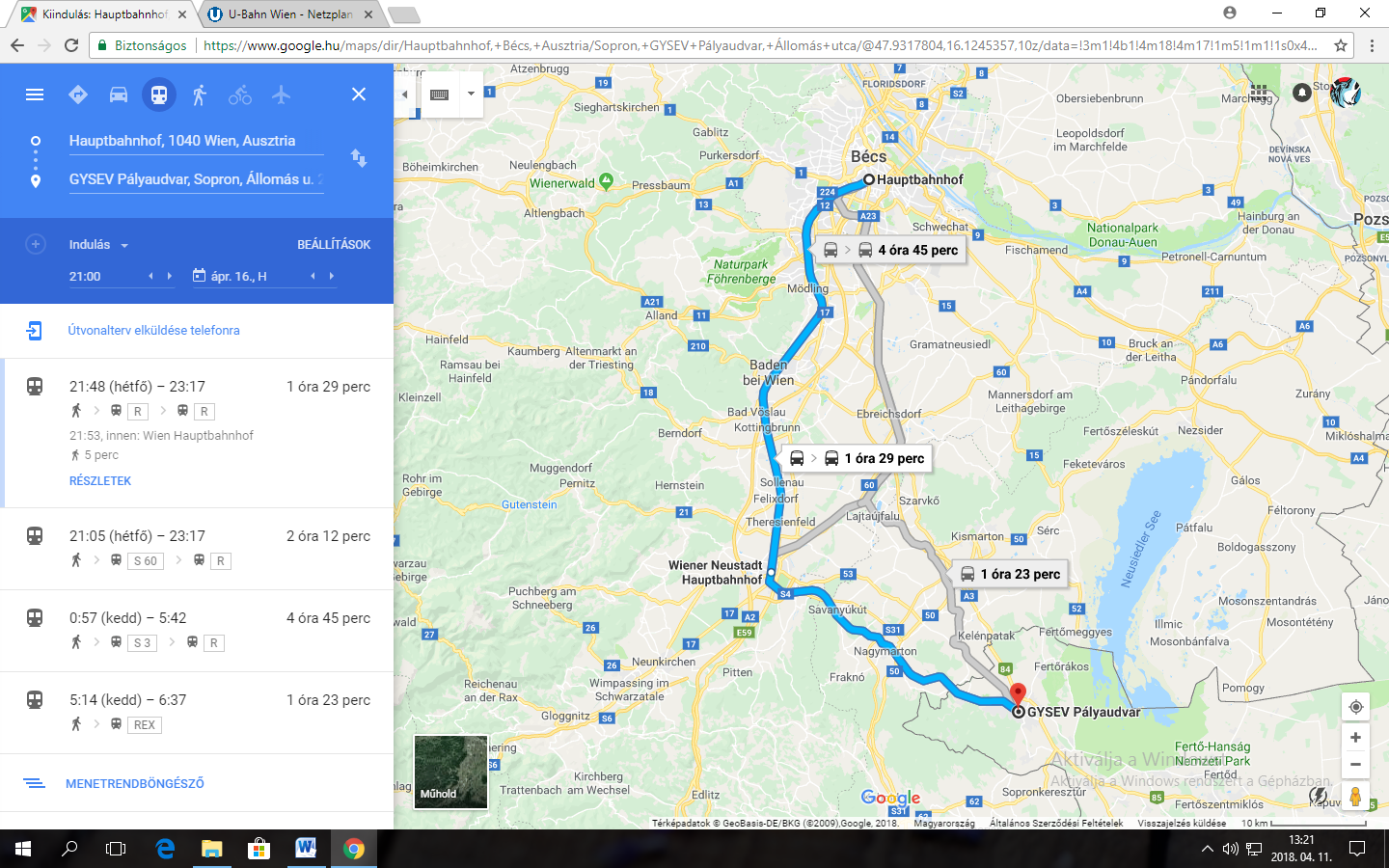 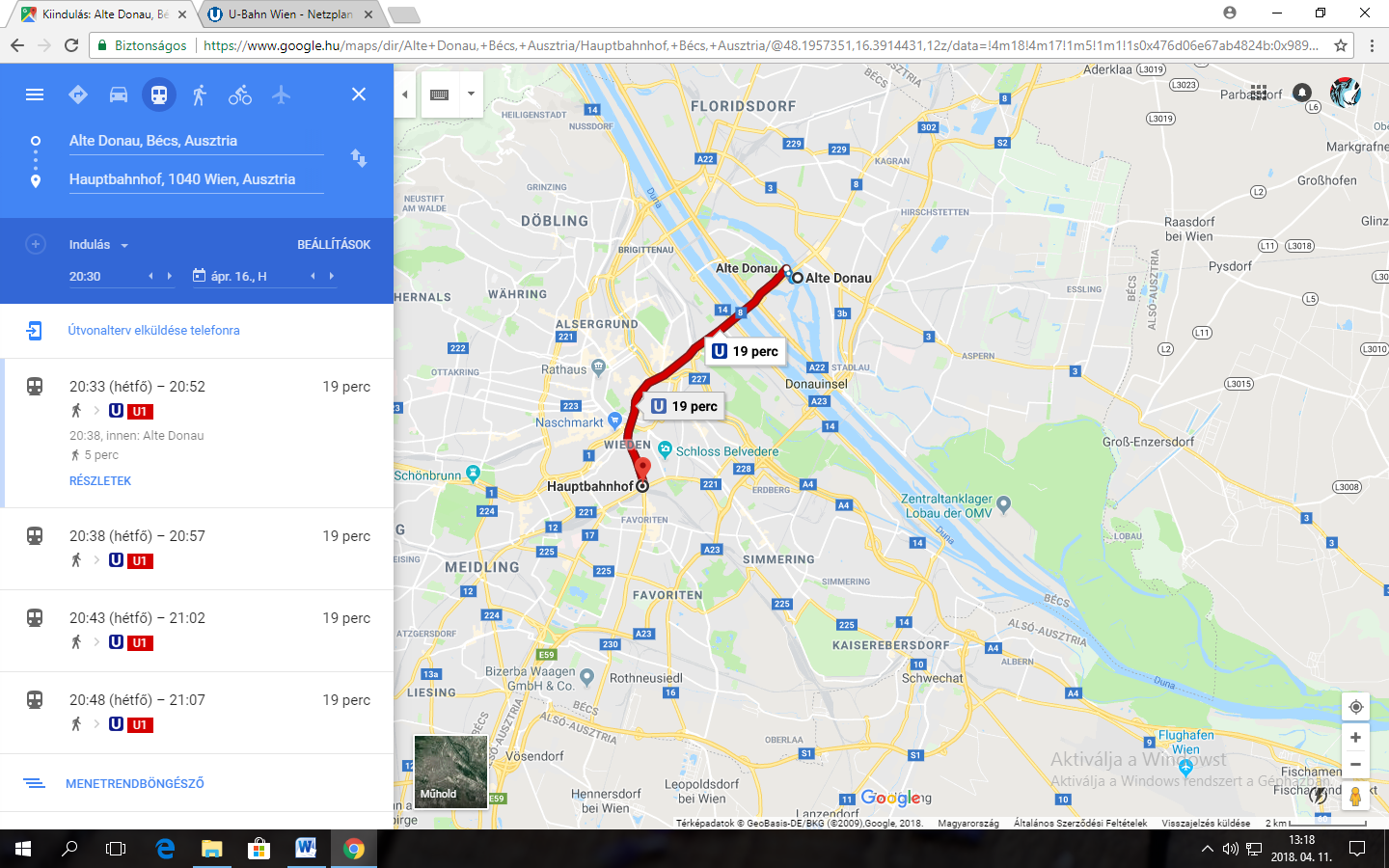 